20.5.21 Band 2L.I: To add three single digit numbers.S.C: I can add three single digit numbers.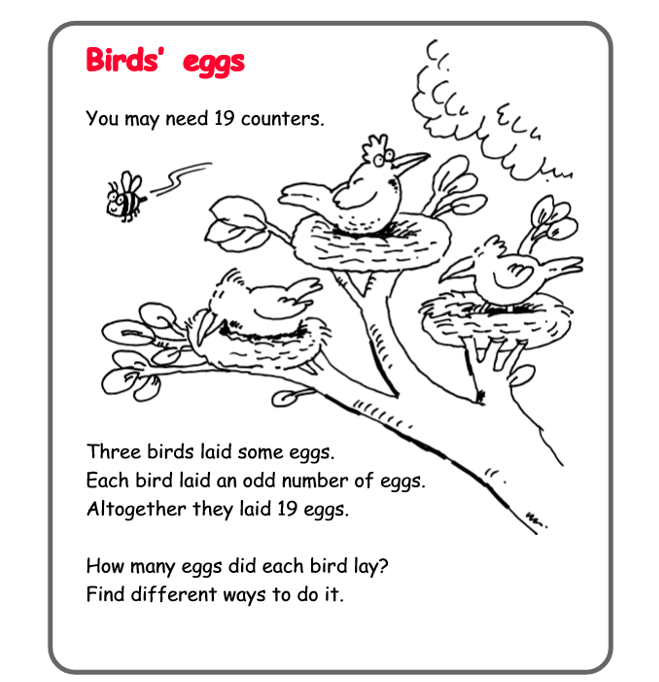 